Сумська міська радаВиконавчий комітетРІШЕННЯЗ метою популяризації військової служби в Збройних Силах України, відзначення громадян України за особливі заслуги у захисті державного суверенітету та територіальної цілісності України, керуючись статтею 52 Закону України «Про місцеве самоврядування в Україні», виконавчий комітет Сумської міської радиВИРІШИВ:Внести зміни до рішення Сумської міської ради від 24 листопада 2021 року № 2508-МР «Про програму «Фінансове забезпечення відзначення на території Сумської міської територіальної громади державних, професійних свят, ювілейних дат та інших подій на 2022-2024 роки», а саме: доповнити Програму завданням 2.9 «2.9 Виготовлення та придбання комплектів атрибутів  почесних відзнак «Захисник України. Герой міста Суми» та викласти додатки 1-4 до Програми в новій редакції згідно з додатками  1-4 до даного рішення.Сумський міський голова					Олександр ЛИСЕНКОСердюк 700-623Розіслати: згідно зі списком розсилкиРішення доопрацьовано і вичитано, текст відповідає оригіналу прийнятого рішення та вимогам статей 6-9 Закону України «Про доступ до публічної інформації» та Закону України «Про захист персональних даних».					Проект рішення виконавчого комітету Сумської міської ради «Про внесення змін до рішення Сумської міської ради від 24 листопада 2021 року № 2508-МР «Про програму «Фінансове забезпечення відзначення на території Сумської міської територіальної громади державних, професійних свят, ювілейних дат та інших подій на 2022-2024 роки» завізували:В.о. начальника відділу організаційно –кадрової роботи								Л.В. СердюкНачальник відділу протокольноїроботи та контролю							Л.В. МошаНачальник правового управління					О.В. ЧайченкоНачальник відділу бухгалтерського облікута звітності, головний бухгалтер					О.А. КостенкоДиректор департаменту фінансів,економіки та інвестицій						С.А. ЛиповаКеруючий справамивиконавчого комітету							Ю.А. Павлик  28.10.2022 Лист розсилки рішення «Про внесення змін до рішення Сумської міської ради від 24 листопада 2021 року № 2508-МР «Про програму «Фінансове забезпечення відзначення на території Сумської міської територіальної громади державних, професійних свят, ювілейних дат та інших подій на 2022-2024 роки»В.о. начальника відділу організаційно –кадрової роботи								Л.В. СердюкПорівняльна таблиця до проекту рішення виконавчого комітету «Про внесення змін до рішення Сумської міської ради від 24 листопада 2021 року № 2508-МР «Про програму «Фінансове забезпечення відзначення на території Сумської міської територіальної громади державних, професійних свят, ювілейних дат та інших подій на 2022-2024 роки»»В.о. начальника відділу організаційно-кадрової роботи													Л.В. СердюкДодаток 1до рішення виконавчого комітетувід                 № Пріоритетні завдання, напрями діяльності та заходи програми «Фінансове забезпечення відзначення на території Сумської міської територіальної громади державних, професійних свят, ювілейних дат та інших подій на 2022-2024 роки»тис. грн.В.о. начальника відділу організаційно–кадрової роботи															Л.В. Сердюк Додаток 2до рішення виконавчого комітетувід                            № Перелік завдань програми «Фінансове забезпечення відзначення на території Сумської міської територіальної громади державних, професійних свят, ювілейних дат та інших подій на 2022-2024 роки»                                       тис. грн.                        В.о. начальника відділу організаційно –кадрової роботи												Л.В. Сердюк                  Додаток 3до рішення виконавчого комітетувід                    № Результативні показникивиконання завдань програми «Фінансове забезпечення відзначення на території Сумської міської територіальної громади державних, професійних свят, ювілейних дат та інших подій на 2022-2024 роки»В.о. начальника відділу організаційно –кадрової роботи												Л.В. Сердюк                  Додаток 4до рішення виконавчого комітетувід                      № Очікувані результати програми «Фінансове забезпечення відзначення на території Сумської міської територіальної громади державних, професійних свят, ювілейних дат та інших подій на 2022-2024 роки»В.о. начальника відділу організаційно –кадрової роботи													Л.В. Сердюк                  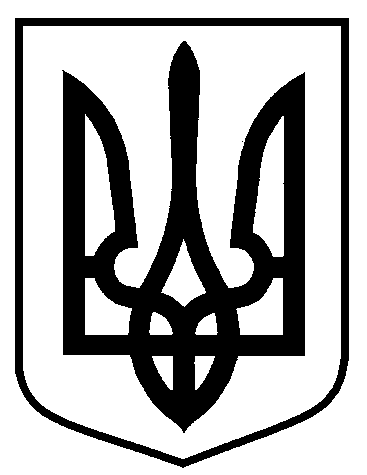 від 27.10.2022  № 481 м. СумиПро внесення змін до рішення Сумської міської ради від 24 листопада 2021 року № 2508-МР «Про програму «Фінансове забезпечення відзначення на території Сумської міської територіальної громади державних, професійних свят, ювілейних дат та інших подій на 2022-2024 роки» ПосадаПрізвища та ініціали осіб, які завізували проект рішення виконавчого комітету СМР В.о. начальника відділуорганізаційно-кадрової роботи               Л.В. СердюкВнутрішнє розсилання:Внутрішнє розсилання:Внутрішнє розсилання:Внутрішнє розсилання:Внутрішнє розсилання:№ з/пНазвавиконавчого органу(прізвище, ім’я, по батькові керівника)Поштова адреса виконавчого органуНеобхідна кількість  паперових примірників рішенняЕлектронна адресавиконавчого органу№ з/пНазвавиконавчого органу(прізвище, ім’я, по батькові керівника)(у випадку паперового розсилання)(у випадку паперового розсилання)(у випадку електронного розсилання)1.Відділу організаційно-кадрової роботи (Сердюк Л.В.)майдан Незалежності, 22–2.Управлінню з господарських та загальних питань (Міщенко С.М.)майдан Незалежності, 21–3.Відділу бухгалтерського обліку та звітності (Костенко О.А.)майдан Незалежності, 21–4.Департаменту фінансів, економіки та інвестицій    (Липова С.А.)	вул. Горького, 211–Чинна редакціяЧинна редакціяЗапропоновані зміниЗапропоновані зміниЗміна обсягів коштів на 2022 рікОбсяг коштів на 2022 рікНайменування завдань ПідпрограмиОбсяг коштів на 2022 рікНайменування завдань ПідпрограмиЗміна обсягів коштів на 2022 рік190,0Завдання 1154,1Завдання 1-35,951,61.1 Придбання квіткової продукції для забезпечення покладань квітів 31,61.1 Придбання квіткової продукції для забезпечення покладань квітів-20,08,41.3. Виготовлення та придбання вітальних листівок, конвертів, виготовлення вкладок6,01.3. Виготовлення та придбання вітальних листівок, конвертів, виготовлення вкладок-2,454,0Виготовлення вітальних відеороликів40,51.4. Виготовлення вітальних відеороликів-13,5604,4Завдання 2715,3Завдання 2+110,946,82.1 Виготовлення та придбання комплектів атрибутів  звання «Почесний громадянин міста Суми.27,82.1 Виготовлення та придбання комплектів атрибутів  звання «Почесний громадянин міста Суми.-19,045,02.3. Виготовлення та придбання комплектів атрибутів  почесних відзнак «За майстерність», «Подяка міського голови»80,02.3. Виготовлення та придбання комплектів атрибутів  почесних відзнак «За майстерність», «Подяка міського голови»+35,078,62.4. Придбання бланків грамот, вітальних папок, рамок, паспарту та плівки для ламінування.98,52.4. Придбання бланків грамот, вітальних папок, рамок, паспарту та плівки для ламінування.+19,9-2.9. Виготовлення та придбання комплектів атрибутів  почесних відзнак «Захисник України. Герой міста Суми»75,02.9. Виготовлення та придбання комплектів атрибутів  почесних відзнак «Захисник України. Герой міста Суми»+75,0№з/пПріоритетні завданняНапрями діяльностіСтрок вико-нання заходуВиконавціДжерела фінансу-ванняОрієнтовні обсяги фінансуван-ня (вартість), тис. грн., у тому числіОчікуваний результат1.Забезпечення виконання чинного законодавства щодо відзначення державних, професійних свят, ювілейних дат та пам’ятних днів державного, регіонального та місцевого значенняПридбання квіткової продукції для забезпечення покладань.Оплата послуг із забезпечення звукового супроводження заходівВиготовлення та придбання вітальних листівок, конвертів, виготовлення вкладокВиготовлення вітальних відеороликівПридбання державних прапорів, прапорів Євросоюзу, області, міста для забезпечення святкового оформлення території Сумської міської територіальної громади, проведення масових заходів, організації офіційних зустрічей тощо2022 – 2024 роки(протягом року)Виконавчий комітет Сумської міської ради (відділ бухгалтерського обліку та звітності, управління з господарських та загальних питань, відділ організаційно-кадрової роботи, департамент комунікацій та інфор-маційної політики)Бюджет Сумської міської ТГ2022 рік – 154,12023 рік – 230,22024 рік – 241,7Формування у громадян високої національної свідомості, почуття гідності та патріотизму 2.Вшанування колективів підприємств,  установ, організацій, працівників, мешканців Сумської міської ТГ та інших осіб, які зробили особистий внесок до економічного та соціально-культурного розвитку Сумської міської ТГ та піднесення її іміджу з нагоди державних, професійних свят, ювілейних дат та інших подій2.1 Виготовлення та придбання комплектів атрибутів  звання «Почесний громадянин міста Суми.2.2. Виготовлення та придбання комплектів атрибутів  почесної відзнаки «За заслуги перед містом» І,  ІІ , ІІІ ступенів.2.3. Виготовлення та придбання комплектів атрибутів почесних відзнак «За майстерність», «Подяка міського голови».2.4. Придбання бланків грамот, вітальних папок, рамок, паспарту та плівки для ламінування.2.5. Придбання цінних подарунків.2.6. Придбання квітів для нагороджених.2.7. Виготовлення та придбання комплектів атрибутів нагород та відзнак для нагородження учасників бойових дій, волонтерів, прапорців тощо.Виготовлення та придбання пам’ятного коїна  оперативно-тактичного угрупування «Суми» для відзначення військовослужбовців за виконання завдань з територіальної оборони Сумської міської територіальної громади та Сумської області.2.9. Виготовлення та придбання комплектів атрибутів  почесних відзнак «Захисник України. Герой міста Суми»2022 – 2024 роки(протягом року)Виконавчий комітет Сумської міської ради (відділ бухгалтерського обліку та звітності, управління з господарських та загальних питань, відділ організаційно-кадрової роботи)Бюджет Сумської міської ТГ2022 рік – 715,32023 рік –290,62024 рік – 305,2Стимулювання професійного зростання, підвищення мотивації до праці, участі у громадсько-політичному житті Сумської міської ТГ Мета, завданняДжерела фінансу-вання2022 рік (план)2022 рік (план)2022 рік (план)2022 рік (план)2023 рік (план)2023 рік (план)2023 рік (план)2024 рік (план)2024 рік (план)2024 рік (план)Відповідальні виконавціМета, завданняДжерела фінансу-ванняОбсяг витрату тому числікошти бюджету Сумської міської ТГу тому числікошти бюджету Сумської міської ТГОбсяг витратОбсяг витрату тому числі кошти бюджету Сумської міської ТГу тому числі кошти бюджету Сумської міської ТГОбсяг витрату тому числі кошти бюджету Сумської міської ТГу тому числі кошти бюджету Сумської міської ТГВідповідальні виконавціМета, завданняДжерела фінансу-ванняОбсяг витратЗагальний фондСпеціальний фондОбсяг витратОбсяг витратЗагальний фондСпеціальний фондОбсяг витратЗагальний фондСпеціальний фондВідповідальні виконавці1234566789101112Всього на виконання ПрограмиБюджет Сумської міської ТГ869,4869,4520,8520,8520,8546,9546,9Мета програми: Забезпечення виконання чинного законодавства України щодо відзначення державних, професійних свят, ювілейних дат та пам’ятних днів державного, регіонального та місцевого значення. Реалізація державної політики, спрямованої на утвердження незалежності і суверенітету України, формування у громадян високої національної свідомості, почуття гідності та патріотизму. Стимулювання професійного зростання, підвищення мотивації до праці, участі у громадсько-політичному житті Сумської міської ТГ. Підвищення авторитету Збройних Сил України при виконанні завдань з територіальної оборони Сумської міської територіальної громади та Сумської області.Мета програми: Забезпечення виконання чинного законодавства України щодо відзначення державних, професійних свят, ювілейних дат та пам’ятних днів державного, регіонального та місцевого значення. Реалізація державної політики, спрямованої на утвердження незалежності і суверенітету України, формування у громадян високої національної свідомості, почуття гідності та патріотизму. Стимулювання професійного зростання, підвищення мотивації до праці, участі у громадсько-політичному житті Сумської міської ТГ. Підвищення авторитету Збройних Сил України при виконанні завдань з територіальної оборони Сумської міської територіальної громади та Сумської області.Мета програми: Забезпечення виконання чинного законодавства України щодо відзначення державних, професійних свят, ювілейних дат та пам’ятних днів державного, регіонального та місцевого значення. Реалізація державної політики, спрямованої на утвердження незалежності і суверенітету України, формування у громадян високої національної свідомості, почуття гідності та патріотизму. Стимулювання професійного зростання, підвищення мотивації до праці, участі у громадсько-політичному житті Сумської міської ТГ. Підвищення авторитету Збройних Сил України при виконанні завдань з територіальної оборони Сумської міської територіальної громади та Сумської області.Мета програми: Забезпечення виконання чинного законодавства України щодо відзначення державних, професійних свят, ювілейних дат та пам’ятних днів державного, регіонального та місцевого значення. Реалізація державної політики, спрямованої на утвердження незалежності і суверенітету України, формування у громадян високої національної свідомості, почуття гідності та патріотизму. Стимулювання професійного зростання, підвищення мотивації до праці, участі у громадсько-політичному житті Сумської міської ТГ. Підвищення авторитету Збройних Сил України при виконанні завдань з територіальної оборони Сумської міської територіальної громади та Сумської області.Мета програми: Забезпечення виконання чинного законодавства України щодо відзначення державних, професійних свят, ювілейних дат та пам’ятних днів державного, регіонального та місцевого значення. Реалізація державної політики, спрямованої на утвердження незалежності і суверенітету України, формування у громадян високої національної свідомості, почуття гідності та патріотизму. Стимулювання професійного зростання, підвищення мотивації до праці, участі у громадсько-політичному житті Сумської міської ТГ. Підвищення авторитету Збройних Сил України при виконанні завдань з територіальної оборони Сумської міської територіальної громади та Сумської області.Мета програми: Забезпечення виконання чинного законодавства України щодо відзначення державних, професійних свят, ювілейних дат та пам’ятних днів державного, регіонального та місцевого значення. Реалізація державної політики, спрямованої на утвердження незалежності і суверенітету України, формування у громадян високої національної свідомості, почуття гідності та патріотизму. Стимулювання професійного зростання, підвищення мотивації до праці, участі у громадсько-політичному житті Сумської міської ТГ. Підвищення авторитету Збройних Сил України при виконанні завдань з територіальної оборони Сумської міської територіальної громади та Сумської області.Мета програми: Забезпечення виконання чинного законодавства України щодо відзначення державних, професійних свят, ювілейних дат та пам’ятних днів державного, регіонального та місцевого значення. Реалізація державної політики, спрямованої на утвердження незалежності і суверенітету України, формування у громадян високої національної свідомості, почуття гідності та патріотизму. Стимулювання професійного зростання, підвищення мотивації до праці, участі у громадсько-політичному житті Сумської міської ТГ. Підвищення авторитету Збройних Сил України при виконанні завдань з територіальної оборони Сумської міської територіальної громади та Сумської області.Мета програми: Забезпечення виконання чинного законодавства України щодо відзначення державних, професійних свят, ювілейних дат та пам’ятних днів державного, регіонального та місцевого значення. Реалізація державної політики, спрямованої на утвердження незалежності і суверенітету України, формування у громадян високої національної свідомості, почуття гідності та патріотизму. Стимулювання професійного зростання, підвищення мотивації до праці, участі у громадсько-політичному житті Сумської міської ТГ. Підвищення авторитету Збройних Сил України при виконанні завдань з територіальної оборони Сумської міської територіальної громади та Сумської області.Мета програми: Забезпечення виконання чинного законодавства України щодо відзначення державних, професійних свят, ювілейних дат та пам’ятних днів державного, регіонального та місцевого значення. Реалізація державної політики, спрямованої на утвердження незалежності і суверенітету України, формування у громадян високої національної свідомості, почуття гідності та патріотизму. Стимулювання професійного зростання, підвищення мотивації до праці, участі у громадсько-політичному житті Сумської міської ТГ. Підвищення авторитету Збройних Сил України при виконанні завдань з територіальної оборони Сумської міської територіальної громади та Сумської області.Мета програми: Забезпечення виконання чинного законодавства України щодо відзначення державних, професійних свят, ювілейних дат та пам’ятних днів державного, регіонального та місцевого значення. Реалізація державної політики, спрямованої на утвердження незалежності і суверенітету України, формування у громадян високої національної свідомості, почуття гідності та патріотизму. Стимулювання професійного зростання, підвищення мотивації до праці, участі у громадсько-політичному житті Сумської міської ТГ. Підвищення авторитету Збройних Сил України при виконанні завдань з територіальної оборони Сумської міської територіальної громади та Сумської області.Мета програми: Забезпечення виконання чинного законодавства України щодо відзначення державних, професійних свят, ювілейних дат та пам’ятних днів державного, регіонального та місцевого значення. Реалізація державної політики, спрямованої на утвердження незалежності і суверенітету України, формування у громадян високої національної свідомості, почуття гідності та патріотизму. Стимулювання професійного зростання, підвищення мотивації до праці, участі у громадсько-політичному житті Сумської міської ТГ. Підвищення авторитету Збройних Сил України при виконанні завдань з територіальної оборони Сумської міської територіальної громади та Сумської області.Мета програми: Забезпечення виконання чинного законодавства України щодо відзначення державних, професійних свят, ювілейних дат та пам’ятних днів державного, регіонального та місцевого значення. Реалізація державної політики, спрямованої на утвердження незалежності і суверенітету України, формування у громадян високої національної свідомості, почуття гідності та патріотизму. Стимулювання професійного зростання, підвищення мотивації до праці, участі у громадсько-політичному житті Сумської міської ТГ. Підвищення авторитету Збройних Сил України при виконанні завдань з територіальної оборони Сумської міської територіальної громади та Сумської області.Мета програми: Забезпечення виконання чинного законодавства України щодо відзначення державних, професійних свят, ювілейних дат та пам’ятних днів державного, регіонального та місцевого значення. Реалізація державної політики, спрямованої на утвердження незалежності і суверенітету України, формування у громадян високої національної свідомості, почуття гідності та патріотизму. Стимулювання професійного зростання, підвищення мотивації до праці, участі у громадсько-політичному житті Сумської міської ТГ. Підвищення авторитету Збройних Сил України при виконанні завдань з територіальної оборони Сумської міської територіальної громади та Сумської області.КПКВК 0210180 «Інша діяльність у сфері державного управління»Завдання 1  Забезпечення виконання чинного законодавства щодо відзначення державних, професійних свят, ювілейних дат та пам’ятних днів державного, регіонального та місцевого значення. Бюджет Сумської міської ТГ154,1154,1230,2230,2230,2241,7241,712345667891011121.1 Придбання квіткової продукції для забезпечення покладань.Бюджет Сумської міської ТГ31,631,664,964,964,968,268,2Виконавчий комітет Сумської міської ради (управління з господарських та загальних питань, відділ бухгалтерського обліку та звітності)1.2. Оплата послуг із забезпечення звукового супроводження заходівБюджет Сумської міської ТГ40,540,542,742,742,744,844,8Виконавчий комітет Сумської міської ради (управління з господарських та загальних питань, відділ бухгалтерського обліку та звітності)1.3. Виготовлення та придбання вітальних листівок, конвертів, виготовлення вкладок.Бюджет Сумської міської ТГ6,06,09,09,09,09,59,5Виконавчий комітет Сумської міської ради (управління з господарських та загальних питань, відділ бухгалтерського обліку та звітності, відділ організаційно-кадрової роботи)1.4. Виготовлення вітальних відеороликівБюджет Сумської міської ТГ40,540,5113,6113,6113,6119,2119,2Виконавчий комітет Сумської міської ради (департамент комунікацій та інформаційної політики; відділ бухгалтерського обліку та звітності виконавчого комітету виконавчого комітету)Придбання державних прапорів, прапорів Євросоюзу, області, міста для забезпечення святкового оформлення території Сумської міської територіальної громади, проведення масових заходів, організації офіційних зустрічей тощоБюджет Сумської міської ТГ35,535,5-----Виконавчий комітет Сумської міської ради (управління з господарських та загальних питань, відділ бухгалтерського обліку та звітності, відділ організаційно-кадрової роботи)Завдання 2  Вшанування колективів підприємств,  установ, організацій, працівників, мешканців Сумської міської ТГ та інших осіб, які зробили особистий внесок до економічного та соціально-культурного розвитку Сумської міської ТГ та піднесення її іміджу з нагоди державних, професійних свят, ювілейних дат та інших подійБюджет Сумської міської ТГ715,3715,3290,6290,6290,6305,2305,212345667891011122.1 Виготовлення та придбання комплектів атрибутів  звання «Почесний громадянин міста Суми».Бюджет Сумської міської ТГ27,827,840,340,340,342,342,3Виконавчий комітет Сумської міської ради (управління з господарських та загальних питань, відділ організаційно-кадрової роботи, відділ бухгалтерського обліку та звітності)2.2. Виготовлення та придбання комплектів атрибутів  почесної відзнаки «За заслуги перед містом» І, ІІ, ІІІ ступенів.Бюджет Сумської міської ТГ30,030,021,021,021,022,022,0Виконавчий комітет Сумської міської ради (управління з господарських та загальних питань, відділ організаційно-кадрової роботи, відділ бухгалтерського обліку та звітності)2.3. Виготовлення та придбання комплектів атрибутів  почесних відзнак «За майстерність», «Подяка міського голови».Бюджет Сумської міської ТГ80,080,042,042,042,044,044,0Виконавчий комітет Сумської міської ради (управління з господарських та загальних питань, відділ організаційно-кадрової роботи, відділ бухгалтерського обліку та звітності)2.4 Придбання бланків грамот, вітальних папок, рамок, паспарту, плівки для ламінування.Бюджет Сумської міської ТГ98,598,582,482,482,486,286,2Виконавчий комітет Сумської міської ради (управління з господарських та загальних питань, відділ бухгалтерського обліку та звітності, відділ організаційно-кадрової роботи)2.5. Придбання цінних подарунків.Бюджет Сумської міської ТГ49,049,051,651,651,654,254,2Виконавчий комітет Сумської міської ради (управління з господарських та загальних питань, відділ бухгалтерського обліку та звітності, відділ організаційно-кадрової роботи)2.6. Придбання квітів для нагородженихБюджет Сумської міської ТГ40,040,032,332,332,334,534,5Виконавчий комітет Сумської міської ради (управління з господарських та загальних питань, відділ бухгалтерського обліку та звітності, відділ організаційно-кадрової роботи)2.7. Виготовлення та придбання комплектів атрибутів нагород та відзнак для нагородження учасників бойових дій, волонтерів, прапорців тощо.Бюджет Сумської міської ТГ15,015,021,021,021,022,022,0Виконавчий комітет Сумської міської ради (управління з господарських та загальних питань, відділ бухгалтерського обліку та звітності, відділ організаційно-кадрової роботи)12345667891011122.8. Виготовлення та придбання пам’ятного коїна  оперативно-тактичного угрупування «Суми» для відзначення військовослужбовців за виконання завдань з територіальної оборони Сумської міської територіальної громади та Сумської області.Бюджет Сумської міської ТГ300,0300,0-----Виконавчий комітет Сумської міської ради (управління з господарських та загальних питань, відділ бухгалтерського обліку та звітності, відділ організаційно-кадрової роботи)2.9. Виготовлення та придбання комплектів атрибутів  почесних відзнак «Захисник України. Герой міста Суми»Бюджет Сумської міської ТГ75,075,0-----Виконавчий комітет Сумської міської ради (управління з господарських та загальних питань, відділ бухгалтерського обліку та звітності, відділ організаційно-кадрової роботи)Відповідальні виконавці, КПКВК, завдання програми, результативні показники2022 рік (план)2022 рік (план)2022 рік (план)2023 рік (план)2023 рік (план)2023 рік (план)2023 рік (план)2024 рік (план)2024 рік (план)2024 рік (план)2024 рік (план)2024 рік (план)2024 рік (план)Відповідальні виконавці, КПКВК, завдання програми, результативні показникиРазомв тому числів тому числіРазомРазомв тому числів тому числіРазомРазомв тому числів тому числів тому числів тому числіВідповідальні виконавці, КПКВК, завдання програми, результативні показникиРазомЗагальнийфондСпеціальнийфондРазомРазомЗагальнийфондСпеціальнийфондРазомРазомЗагальнийфондЗагальнийфондСпеціальнийфондСпеціальнийфонд1234556788991010Всього на виконання Програми, тис. грн.844,3844,3520,8520,8520,8546,9546,9546,9546,9Мета програми: Забезпечення виконання чинного законодавства України щодо відзначення державних, професійних свят, ювілейних дат та пам’ятних днів державного, регіонального та місцевого значення. Реалізація державної політики, спрямованої на утвердження незалежності і суверенітету України, формування у громадян високої національної свідомості, почуття гідності та патріотизму. Cтимулювання професійного зростання, підвищення мотивації до праці, участі у громадсько-політичному житті Сумської міської ТГ.Мета програми: Забезпечення виконання чинного законодавства України щодо відзначення державних, професійних свят, ювілейних дат та пам’ятних днів державного, регіонального та місцевого значення. Реалізація державної політики, спрямованої на утвердження незалежності і суверенітету України, формування у громадян високої національної свідомості, почуття гідності та патріотизму. Cтимулювання професійного зростання, підвищення мотивації до праці, участі у громадсько-політичному житті Сумської міської ТГ.Мета програми: Забезпечення виконання чинного законодавства України щодо відзначення державних, професійних свят, ювілейних дат та пам’ятних днів державного, регіонального та місцевого значення. Реалізація державної політики, спрямованої на утвердження незалежності і суверенітету України, формування у громадян високої національної свідомості, почуття гідності та патріотизму. Cтимулювання професійного зростання, підвищення мотивації до праці, участі у громадсько-політичному житті Сумської міської ТГ.Мета програми: Забезпечення виконання чинного законодавства України щодо відзначення державних, професійних свят, ювілейних дат та пам’ятних днів державного, регіонального та місцевого значення. Реалізація державної політики, спрямованої на утвердження незалежності і суверенітету України, формування у громадян високої національної свідомості, почуття гідності та патріотизму. Cтимулювання професійного зростання, підвищення мотивації до праці, участі у громадсько-політичному житті Сумської міської ТГ.Мета програми: Забезпечення виконання чинного законодавства України щодо відзначення державних, професійних свят, ювілейних дат та пам’ятних днів державного, регіонального та місцевого значення. Реалізація державної політики, спрямованої на утвердження незалежності і суверенітету України, формування у громадян високої національної свідомості, почуття гідності та патріотизму. Cтимулювання професійного зростання, підвищення мотивації до праці, участі у громадсько-політичному житті Сумської міської ТГ.Мета програми: Забезпечення виконання чинного законодавства України щодо відзначення державних, професійних свят, ювілейних дат та пам’ятних днів державного, регіонального та місцевого значення. Реалізація державної політики, спрямованої на утвердження незалежності і суверенітету України, формування у громадян високої національної свідомості, почуття гідності та патріотизму. Cтимулювання професійного зростання, підвищення мотивації до праці, участі у громадсько-політичному житті Сумської міської ТГ.Мета програми: Забезпечення виконання чинного законодавства України щодо відзначення державних, професійних свят, ювілейних дат та пам’ятних днів державного, регіонального та місцевого значення. Реалізація державної політики, спрямованої на утвердження незалежності і суверенітету України, формування у громадян високої національної свідомості, почуття гідності та патріотизму. Cтимулювання професійного зростання, підвищення мотивації до праці, участі у громадсько-політичному житті Сумської міської ТГ.Мета програми: Забезпечення виконання чинного законодавства України щодо відзначення державних, професійних свят, ювілейних дат та пам’ятних днів державного, регіонального та місцевого значення. Реалізація державної політики, спрямованої на утвердження незалежності і суверенітету України, формування у громадян високої національної свідомості, почуття гідності та патріотизму. Cтимулювання професійного зростання, підвищення мотивації до праці, участі у громадсько-політичному житті Сумської міської ТГ.Мета програми: Забезпечення виконання чинного законодавства України щодо відзначення державних, професійних свят, ювілейних дат та пам’ятних днів державного, регіонального та місцевого значення. Реалізація державної політики, спрямованої на утвердження незалежності і суверенітету України, формування у громадян високої національної свідомості, почуття гідності та патріотизму. Cтимулювання професійного зростання, підвищення мотивації до праці, участі у громадсько-політичному житті Сумської міської ТГ.Мета програми: Забезпечення виконання чинного законодавства України щодо відзначення державних, професійних свят, ювілейних дат та пам’ятних днів державного, регіонального та місцевого значення. Реалізація державної політики, спрямованої на утвердження незалежності і суверенітету України, формування у громадян високої національної свідомості, почуття гідності та патріотизму. Cтимулювання професійного зростання, підвищення мотивації до праці, участі у громадсько-політичному житті Сумської міської ТГ.Мета програми: Забезпечення виконання чинного законодавства України щодо відзначення державних, професійних свят, ювілейних дат та пам’ятних днів державного, регіонального та місцевого значення. Реалізація державної політики, спрямованої на утвердження незалежності і суверенітету України, формування у громадян високої національної свідомості, почуття гідності та патріотизму. Cтимулювання професійного зростання, підвищення мотивації до праці, участі у громадсько-політичному житті Сумської міської ТГ.Мета програми: Забезпечення виконання чинного законодавства України щодо відзначення державних, професійних свят, ювілейних дат та пам’ятних днів державного, регіонального та місцевого значення. Реалізація державної політики, спрямованої на утвердження незалежності і суверенітету України, формування у громадян високої національної свідомості, почуття гідності та патріотизму. Cтимулювання професійного зростання, підвищення мотивації до праці, участі у громадсько-політичному житті Сумської міської ТГ.Мета програми: Забезпечення виконання чинного законодавства України щодо відзначення державних, професійних свят, ювілейних дат та пам’ятних днів державного, регіонального та місцевого значення. Реалізація державної політики, спрямованої на утвердження незалежності і суверенітету України, формування у громадян високої національної свідомості, почуття гідності та патріотизму. Cтимулювання професійного зростання, підвищення мотивації до праці, участі у громадсько-політичному житті Сумської міської ТГ.Мета програми: Забезпечення виконання чинного законодавства України щодо відзначення державних, професійних свят, ювілейних дат та пам’ятних днів державного, регіонального та місцевого значення. Реалізація державної політики, спрямованої на утвердження незалежності і суверенітету України, формування у громадян високої національної свідомості, почуття гідності та патріотизму. Cтимулювання професійного зростання, підвищення мотивації до праці, участі у громадсько-політичному житті Сумської міської ТГ.КПКВК 0210180 «Інша діяльність у сфері державного управління»Завдання 1. Забезпечення виконання чинного законодавства щодо відзначення державних, професійних свят, ювілейних дат та пам’ятних днів державного, регіонального та місцевого значення,  тис. грн.154,1154,1230,2230,2230,2241,7241,7241,7241,71.1 Придбання квіткової продукції для забезпечення покладань квітів, тис. грн.31,631,664,964,964,968,268,268,268,2Показник затрат:Кількість державних та місцевих заходів, з нагоди яких здійснюються покладання квітів, шт.313131313131313131Показник продукту:- кількість покладань квіткової продукції (корзина, вінок, квіти розсипом), од.494980808080808080Показник ефективності:- середня вартість квіткової продукції для забезпечення покладання (корзина, вінок, квіти розсипом), грн.645,0645,0811,0811,0811,0853,0853,0853,0853,0123456677889910101.2 Оплата послуг із забезпечення звукового супроводження заходів, тис. грн.40,540,542,742,742,744,844,844,844,8Показник затрат:Кількість заходів, під час яких забезпечується звукове супроводження, од.151515151515151515Показник продукту:- кількість годин протягом яких здійснюється звукове супроводження заходу, год.303030303030303030Показник ефективності:- середня вартість надання послуги із забезпечення звукового супроводження, грн. за годину1350,01350,01422,01422,01422,01493,01493,01493,01493,01.3 Виготовлення та придбання вітальних листівок, конвертів, виготовлення вкладок, тис. грн.6,06,09,09,09,09,59,59,59,5Показник затрат:Кількість подій з нагоди яких здійснюється привітання листівками, шт.557777777Показник продукту:- кількість придбаних комплектів вітальних листівок, од.200200280280280280280280280Показник ефективності:- середня вартість комплекту вітальних листівок, грн.30,030,032,032,032,034,034,034,034,01.4. Виготовлення вітальних відеороликів, тис. грн.40,540,5113,6113,6113,6119,2119,2119,2119,2Показник затрат:Кількість заходів, з нагоди яких виготовлюються вітальні відеоролики, од.338888888Показник продукту:- кількість вітальних відеороликів, од.338888888Показник ефективності:- середня вартість створення 1 вітального відеоролика, тис. грн. 13,513,514,214,214,214,914,914,914,91.5. Придбання державних прапорів, прапорів Євросоюзу, області, міста для забезпечення святкового оформлення території Сумської міської територіальної громади, проведення масових заходів, організації офіційних зустрічей тощо35,535,5–––––––Показник затрат:- кількість прапорів, шт.4242–––––––- обсяг витрат на придбання прапорів великих розмірів (тканина болонь), тис. грн.4,04,0–––––––- обсяг витрат на придбання прапорів середніх розмірів (тканина болонь), тис. грн. 9,09,0–––––––12345667788991010- обсяг витрат на придбання прапорів середніх розмірів (тканина прапорна сітка), тис. грн.22,522,5–––––––Показник продукту:- кількість прапорів великих розмірів (тканина болонь), шт.22–––––––- кількість прапорів середніх розмірів (тканина болонь), шт.2525–––––––- кількість прапорів середніх розмірів (тканина прапорна сітка),  шт..1515–––––––Показник ефективності:- середня вартість прапора великого розміру (тканина болонь), грн.2000,02000,0–––––––- середня вартість прапора середнього розміру (тканина болонь), грн.360,0360,0–––––––- середня вартість прапора середнього розміру (тканина прапорна сітка), грн.1500,01500,0–––––––Завдання 2. Вшанування колективів підприємств,  установ, організацій, працівників, мешканців Сумської міської ТГ та інших осіб, які зробили особистий внесок до економічного та соціально-культурного розвитку Сумської міської ТГ та піднесення її іміджу з нагоди державних, професійних свят, ювілейних дат та інших подій,  тис. грн.715,3715,3290,6290,6290,6305,2305,2305,2305,22.1 Виготовлення та придбання комплектів атрибутів до звання «Почесний громадянин міста Суми», тис. грн.27,827,840,340,340,342,342,342,342,3Показник затрат:Кількість осіб, яким присвоєно звання «Почесний громадянин міста Суми»1101105555555Показник продукту:- кількість коларів до звання «Почесний громадянин міста Суми», шт.112222222-кількість посвідчень до звання «Почесний громадянин міста Суми», шт.1101105555555Показник ефективності:- середня вартість виготовлення  колару  до звання «Почесний громадянин міста Суми», тис. грн.19,019,020,020,020,021,021,021,021,0- середній розмір вартості посвідчення, грн.80,080,065,065,065,068,068,068,068,02.2 Виготовлення та придбання комплектів атрибутів  почесної відзнаки «За заслуги перед містом» І, ІІ , ІІІ ступенів, тис. грн.30,030,021,021,021,022,022,022,022,0Показник затрат:Кількість осіб, яких нагороджено відзнакою «За заслуги перед містом» І, ІІ, Ш ступенів10010050505050505050Показник продукту:- кількість комплектів атрибутів  почесної відзнаки «За заслуги перед містом» І, ІІ, Ш ступенів, шт.1001005050505050505012345667788991010Показник ефективності:- середня вартість комплекту атрибутів  почесної відзнаки «За заслуги перед містом» І, ІІ, Ш ступенів (відзнака, футляр), грн.300,0300,0420,0420,0420,0440,0440,0440,0440,02.3 Виготовлення та придбання комплектів атрибутів  почесних відзнак «За майстерність» «Подяка міського голови», тис. грн.80,080,042,042,042,044,044,044,044,0Показник затрат:Кількість осіб, яких нагороджено відзнакою «За майстерність», «Подяка міського голови (відзнака, футляр), чол.200200100100100100100100100Показник продукту:- кількість комплектів атрибутів  почесної відзнаки «За майстерність», «Подяка міського голови» (відзнака, футляр), чол. 200200100100100100100100100Показник ефективності:- середня вартість комплектів відзнак «За майстерність», «Подяка міського голови» (відзнака, футляр), грн.400,0400,0420,0420,0420,0440,0440,0440,0440,02.4 Придбання бланків грамот, вітальних папок, рамок, паспарту, плівки для ламінування, тис. грн.98,598,582,482,482,486,286,286,286,2Показник затрат:- кількість нагороджених та відзначених, осіб12501250800800800800800800800- обсяг витрат на придбання бланків «Почесна грамота» та «Грамота», «Подяка», тис. грн.20,420,420,820,820,821,621,621,621,6- обсяг витрат на придбання рамок, тис. грн. 67,567,550,450,450,452,852,852,852,8- обсяг витрат на придбання плівки для ламінування, тис. грн.1,01,01,11,11,11,11,11,11,1- обсяг витрат на придбання вітальних папок, тис. грн.9,69,610,110,110,110,710,710,710,7Показник продукту:- кількість бланків «Почесна грамота» «Грамота», «Подяка», шт.12501250800800800800800800800- кількість рамок, шт.900900800800800800800800800- кількість упаковок плівки для ламінування (100 шт), од.222222222- кількість вітальних папок, од.212130303030303030Показник ефективності:- середня вартість одиниці бланку «Почесна грамота», «Грамота», «Подяка», грн.16,216,226,026,026,027,027,027,027,0- середня вартість рамки, грн.75,075,063,063,063,066,066,066,066,0- середній розмір вартості упаковки плівки для ламінування, грн.500,0500,0527,0527,0527,0555,0555,0555,0555,0- середній розмір вартості вітальної папки, грн.455,0455,0337,0337,0337,0355,0355,0355,0355,02.5 Придбання цінних подарунків, тис. грн.49,049,051,651,651,654,254,254,254,2Показник затрат:- кількість осіб, яким вручені цінні подарунки, чол.77777777712345667788991010- обсяг витрат на придбання цінних подарунків, тис. грн.49,049,051,651,651,654,254,254,254,2Показник продукту:- кількість придбаних, цінних подарунків, од.777777777Показник ефективності:- середній розмір вартості придбання цінного подарунку, грн.7000,07000,07371,07371,07371,07740,07740,07740,07740,02.6 Придбання квітів для нагороджених, тис. грн.40,040,032,332,332,334,534,534,534,5Показник затрат:- кількість нагороджених та відзначених, осіб200200150150150150150150150- обсяг витрат на придбання квітів, тис. грн.40,040,032,332,332,334,534,534,534,5Показник продукту:- кількість придбаних одиниць квіткової продукції200200150150150150150150150Показник ефективності:- середній розмір вартості придбання квітів, грн.200,0200,0215,0215,0215,0230,0230,0230,0230,02.7. Виготовлення та придбання комплектів атрибутів нагород та відзнак для нагородження учасників бойових дій, волонтерів, прапорців тощо, тис. грн.15,015,021,021,021,022,022,022,022,0Показник затрат:Кількість осіб, яких нагороджено нагородою чи відзнакою, чол.303050505050505050Показник продукту:-кількість комплектів нагород та відзнак, шт. 303050505050505050Показник ефективності:- середня вартість комплектів атрибутів нагород та відзнак, грн.500,0500,0420,0420,0420,0440.0440.0440,0440,02.8. Виготовлення та придбання пам’ятного коїна  оперативно-тактичного угрупування «Суми» для відзначення військовослужбовців за виконання завдань з територіальної оборони Сумської міської територіальної громади та Сумської області., тис. грн.300,0300,0-------Показник затрат:Кількість осіб, яких нагороджено нагородою чи відзнакою, чол.15001500-------Показник продукту:- кількість комплектів нагород та відзнак, шт. 15001500-------Показник ефективності:- середня вартість комплектів атрибутів нагород та відзнак, грн.200,0200,0-------2.9. Виготовлення та придбання комплектів атрибутів  почесних відзнак «Захисник України. Герой міста Суми»75,075,0-------Показник затрат:Кількість осіб, яких нагороджено нагородою чи відзнакою, чол.7575-------Показник продукту:12345667788991010- кількість комплектів нагород та відзнак, шт. 7575-------Показник ефективності:- середня вартість комплектів атрибутів нагород та відзнак, грн.1000,01000,0-------Найменування завданьНайменування показниківОдиниці виміруЗначення показниківЗначення показниківЗначення показниківНайменування завданьНайменування показниківОдиниці вимірупланпланпланНайменування завданьНайменування показниківОдиниці виміру2022 рік2023 рік2024 рік1234561.1 Придбання квіткової продукції для забезпечення покладань квітівкількість заходів, з нагоди яких здійснюються покладання квітівод.3131311.1 Придбання квіткової продукції для забезпечення покладань квітівкількість покладань квіткової продукції од.4980801.2. Оплата послуг із забезпечення звукового супроводження заходівкількість заходів, під час яких забезпечується звукове супроводженняод.1515151.2. Оплата послуг із забезпечення звукового супроводження заходівкількість годин протягом яких здійснюється звукове супроводження заходугод.3030301.3. Виготовлення та придбання вітальних листівок, вкладок, конвертівкількість подій з нагоди яких здійснюється привітання листівкамиод.5771.3. Виготовлення та придбання вітальних листівок, вкладок, конвертівкількість придбаних комплектів вітальних листівокод.2002802801.4. Виготовлення вітальних відеороликівкількість заходів, з нагоди яких виготовлюються вітальні відеороликиод3881.4. Виготовлення вітальних відеороликівкількість вітальних відеороликів, од.од.3881234561.5. Придбання державних прапорів, прапорів Євросоюзу, області, міста для забезпечення святкового оформлення території Сумської міської територіальної громади, проведення масових заходів, організації офіційних зустрічей тощокількість прапорів, шт.од.42--2.1 Виготовлення та придбання комплектів атрибутів  звання «Почесний громадянин міста Суми».кількість осіб, яким присвоєно звання «Почесний громадянин міста Суми»осіб110552.1 Виготовлення та придбання комплектів атрибутів  звання «Почесний громадянин міста Суми».кількість коларів до звання «Почесний громадянин міста Суми»од.1222.1 Виготовлення та придбання комплектів атрибутів  звання «Почесний громадянин міста Суми».кількість посвідчень до звання «Почесний громадянин міста Суми», шт.од.110552.2 Виготовлення та придбання комплектів атрибутів  почесної відзнаки «За заслуги перед містом» І, ІІ , ІІІ ступенів.кількість осіб, нагороджених відзнакою «За заслуги перед містом» І, ІІ , ІІІ ступенів.осіб10050502.2 Виготовлення та придбання комплектів атрибутів  почесної відзнаки «За заслуги перед містом» І, ІІ , ІІІ ступенів.кількість комплектів атрибутів  почесної відзнаки «За заслуги перед містом» І, ІІ, ІІІ ступенів. од.10050502.3 Виготовлення та придбання комплектів атрибутів  почесної відзнаки «За майстерність», «Подяка міського голови».кількість осіб, нагороджених відзнакою «За майстерність», «Подяка міського голови»осіб2001001002.3 Виготовлення та придбання комплектів атрибутів  почесної відзнаки «За майстерність», «Подяка міського голови».кількість комплектів атрибутів почесної відзнаки «За майстерність», «Подяка міського голови» од.2001001002.4 Придбання бланків грамот, вітальних папок, рамок, паспарту, плівки для ламінуваннякількість нагороджених та відзначенихосіб12508008002.4 Придбання бланків грамот, вітальних папок, рамок, паспарту, плівки для ламінуваннякількість бланків «Почесна грамота», «Грамота», «Подяка»од.12508008002.4 Придбання бланків грамот, вітальних папок, рамок, паспарту, плівки для ламінуваннякількість рамок од.9008008002.4 Придбання бланків грамот, вітальних папок, рамок, паспарту, плівки для ламінуваннякількість упаковок плівки для ламінування (100 шт.)од.2222.4 Придбання бланків грамот, вітальних папок, рамок, паспарту, плівки для ламінуваннякількість вітальних папокод.3030302.5. Придбання цінних подарунківкількість осіб відзначених цінними подарункамиосіб7772.5. Придбання цінних подарунківкількість придбаних цінних подарунківод.7772.6. Придбання квітів для нагородженихкількість нагороджених та відзначенихосіб2001501502.6. Придбання квітів для нагородженихкількість придбаних квітівод.2001501501234562.7. Виготовлення та придбання комплектів атрибутів нагород та відзнак для нагородження учасників бойових дій, волонтерів, прапорців тощо.кількість осіб, нагороджених нагородами та відзнакамиосіб3050502.7. Виготовлення та придбання комплектів атрибутів нагород та відзнак для нагородження учасників бойових дій, волонтерів, прапорців тощо.кількість комплектів атрибутів нагород та відзнакод.3050502.8. Виготовлення та придбання пам’ятного коїна  оперативно-тактичного угрупування «Суми» для відзначення військовослужбовців за виконання завдань з територіальної оборони Сумської міської територіальної громади та Сумської області., тис. грн.кількість осіб, відзначених пам’ятним коїномосіб1500--2.8. Виготовлення та придбання пам’ятного коїна  оперативно-тактичного угрупування «Суми» для відзначення військовослужбовців за виконання завдань з територіальної оборони Сумської міської територіальної громади та Сумської області., тис. грн.кількість пам’ятних коїнівод.1500--2.9. Виготовлення та придбання комплектів атрибутів  почесних відзнак «Захисник України. Герой міста Суми», тис. грн.кількість осіб, відзначених почесною відзнакоюосіб75--2.9. Виготовлення та придбання комплектів атрибутів  почесних відзнак «Захисник України. Герой міста Суми», тис. грн.кількість пам’ятних відзнакод.75--